Name:_____________________________Date:_______________Time:____________Partner(s):______________________________________Course:_________________
________________________________________________________________________
I. Pre-Lab on Oscilloscope:A. Visit this signals website and answer the following questions:1. Sketch V versus t graph of a DC signal, sine wave AC signal, and square wave AC signal below, inside the box.2. Look at the four AC signals and find out a distinguishing feature of alternating waves.
_____________________________________________________________________3. Sketch a V versus t graph of a sine wave AC signal and show the following in the wave: peak amplitude, peak-to-peak amplitude, and period.4. Define period and frequency of a wave:Period:_________________________________________________________________Frequency:______________________________________________________________5. Write down the following equations:    a. Frequency in terms of period. _______________        b. rms amplitude in terms of peak amplitude._______________6. Define rms amplitude (refer to the figure below):__________________________

________________________________________________________________________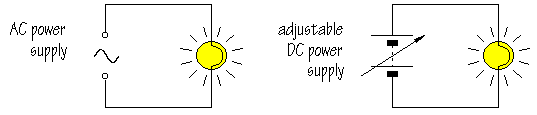 B. Visit this oscilloscope website and answer the following questions:1. What is the function of an oscilloscope?___________________________________________________________________________________________________________2. Look at the green screen of the oscilloscope and find the number of
                a. vertical divisions ___________ b. horizontal divisions____________3. When a signal is displayed on the screen, what is graphed on the 
                a. vertical axis ___________                b horizontal axis______________4. Look at the VOLTS/DIV and TIME/DIV knobs and find out the following:
    a. VOLTS/DIV: max _____ min_____  b. TIME/DIV: max _____  min_____
C. Oscilloscope allows one to see signals, for example an ac signal:1. An ac signal can be described with three properties; waveform, amplitude, and frequency. Instead of amplitude, peak-to-peak value or rms (root-mean-square) value can also be used. Meters read rms values. Can you describe the ac signal coming out of a wall-outlet in your home or in the laboratory? List the above three properties of the outlet signal below:a. ___________________    b. ____________________   c. ______________________ 2. For the waves shown below, determine peak-to-peak value, amplitude, period, and frequency. 
Peak-to-peak value: Measure the vertical divisions from trough to crest and multiply it by the VOLTS/DIV setting. Peak value is half the peak-to-peak value.     
Period: Measure the horizontal divisions from one crest (or trough) to the next and multiply it by the TIME/DIV setting.
II. Purpose: To become familiar with the operation of an oscilloscope and to use it to investigate ac signals. Apparatus: Oscilloscope, probe, function generator, digital multimeter (DMM), and an ac-adapter. Theory:   f = 1/T;    peak amplitude = (peak-to-peak amplitude)/2, and rms amplitude = (peak amplitude)/1.414.  Calibration check of the oscilloscope:In the oscilloscope, set the input to GND (ground) and connect the scope-probe to the calibration signal of the scope.Turn on the scope, and you should see a horizontal trace, if you cannot see the horizontal trace call the instructor. Adjust the position controls and center the trace.Move the input from GND to AC, now you should see a square wave signal.Measure the peak-to-peak value and the period of the signal and complete the data table, B1. AC-adapter:Write down the listed output voltage properties on the ac-adapter.Measure the output voltage with a digital multimeter.Connect the ac-adapter wires, white to red and black to black, to the oscilloscope probe and plug in the adapter. Measure the peak-to-peak value and the period of the signal and complete the data table, B2.
DATA
   
Calibration check:Signal from an ac-adapter:    

Listed values: Output voltage = ____________________    Frequency = __________
Measured values with a DMM: Output voltage = _______Frequency = _______	Diodes in Rectification: Breadboard, shown below, will be used to make the circuits. 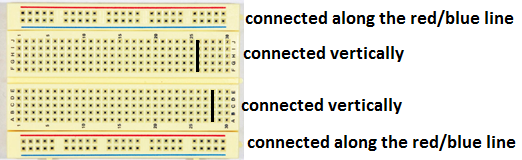 Bridge Rectifier:DC signalAC signal, sine waveAC signal, square wave------------------------------>t------------------------------>t------------------------------->t---------------------------------------------------------------------->t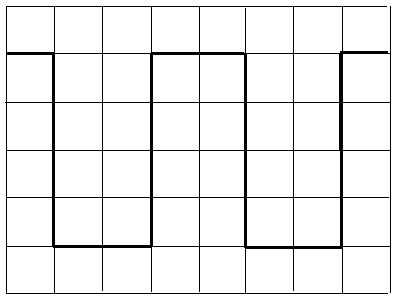 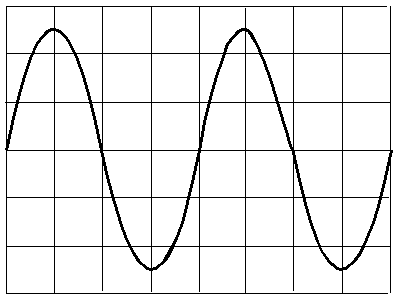 volt/div = 0.5V, time/div = 2 msvolt/div = 2V, time/div = 1 µsSq. WaveSine Wave1. The peak-to-peak amplitude of the signal2. The peak amplitude of the signal3. The period of the signal in second4. The frequency of the signal in Hz1. The peak-to-peak amplitude of the signal Are your measured values match the values listed on the front of the scope?__________  (If not call the instructor) 2. The peak amplitude of the signal Are your measured values match the values listed on the front of the scope?__________  (If not call the instructor) 3. The period of the signal in second Are your measured values match the values listed on the front of the scope?__________  (If not call the instructor) 4. The frequency of the signal in Hz Are your measured values match the values listed on the front of the scope?__________  (If not call the instructor) 1. The peak-to-peak value of the signal2. The amplitude of the signal3. The rms value of the signal4. The period of the signal in second5. The frequency of the signal in HzExpected Output across ROutput from ScopeExpected Output across ROutput from ScopeSmall capacitor across RLarge capacitor across R